ПРАВИЛА И СПОСОБЫ ИЗВЛЕЧЕНИЯ ПОСТРАДАВШЕГО ИЗ АВТОМОБИЛЯПравила и способы извлечения пострадавшего из автомобиля.Основные транспортные положения. Транспортировка пострадавших.   Экстренное извлечение пострадавших из автомобиля или другого ограниченного пространства осуществляется методом Раутека 1  (если пострадавший находится в сознании; для этого руки участника оказания первой помощи проводятся под мышками пострадавшего, фиксируют его предплечье, после чего пострадавший извлекается наружу), либо методом Раутека 2  (если пострадавший находится без сознания; при этом одна из рук участника оказания первой помощи фиксирует за нижнюю челюсть голову пострадавшего).   Пострадавший с подозрением на травму позвоночника, находящийся в сознании, должен располагаться на твердой ровной поверхности.   Пострадавший, у которого отсутствуют признаки сознания (но сохранены дыхание и кровообращение), должен находиться в ожидании прибытия скорой медицинской помощи и на этапе транспортировки в устойчивом боковом положении. Это положение придается для поддержания проходимости дыхательных путей и снижения риска их перекрытия слюной, кровью, рвотными массами или языком.   В случаях, если у пострадавшего подозревается травма живота и таза, предпочтительно, чтобы в ожидании медицинской помощи или на этапе транспортировки он находился в положении на спине с согнутыми в коленях и разведенными ногами. При этом под коленями должна находиться мягкая опора (свернутая валиком одежда и т.п.). В некоторых литературных источниках данная позиция называется «позой лягушки».   Пострадавшему с сильной кровопотерей (или с возможными признаками шока) следует придать положение на спине с приподнятыми ногами. Поддерживать ноги в приподнятом положении можно с помощью импровизированной опоры, либо с привлечением одного из участников оказания первой помощи.   Пострадавшему с травмой грудной клетки при транспортировке или ожидании медицинской помощи предпочтительно находиться в полусидячем положении (по возможности с наклоном в сторону пораженной половины груди).Извлечение пострадавшего, находящегося в сознании, из грузового автомобиля.Извлечение пострадавшего, находящегося без сознания, из грузового автомобиля.Извлечение пострадавшего, находящегося в сознании, из легкового автомобиля через переднюю дверь.Извлечение пострадавшего, находящегося без сознания, из легкового автомобиля через переднюю дверь.Извлечение пострадавшего, находящегося в сознании, из легкового автомобиля через заднюю дверь.Извлечение пострадавшего, находящегося без сознании, из легкового автомобиля через заднюю дверь.Основные транспортные положения.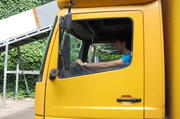 Извлечение пострадавшего из автомобиля производится в экстренных случаях:Когда невозможно оказать первую помощь внутри автомобиля.Когда существует угроза для пострадавшего, находящегося в автомобиле (возгорание автомобиля, угроза его сползания или переворачивания)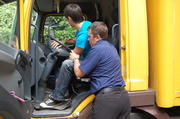 Для извлечения необходимо открыть дверь и повернуть пострадавшего к себе спиной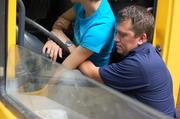 После этого следует просунуть свои руки ему подмышки и захватить его предплечье одной рукой…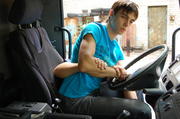 …затем второй рукой…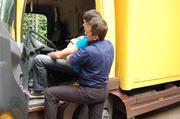 …взвалить пострадавшего себе на грудь и потянуть его из автомобиля наружу…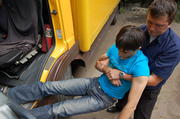 …продолжая удерживать пострадавшего за предплечья, извлечь его из автомобиля…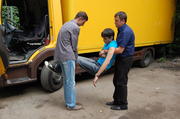 … попросить помощника подхватить пострадавшего за ноги и вместе с ним отнести пострадавшего на безопасное расстояние.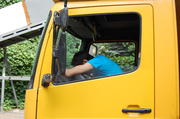 Извлечение пострадавшего, находящегося без сознания, немного отличается.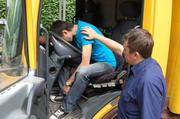 Для проверки сознания надо аккуратно потормошить пострадавшего за плечо и спросить: «Как ты себя чувствуешь, помощь нужна?»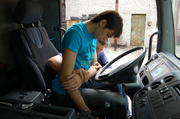 При отсутствии ответа просунуть руки ему подмышки и захватить его предплечье одной рукой…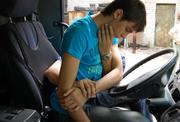 …затем второй рукой взять пострадавшего за нижнюю челюсть и зафиксировать голову…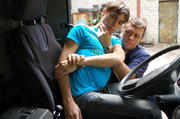 …взвалить пострадавшего себе на грудь и потянуть его из автомобиля наружу…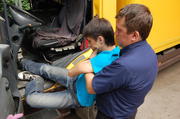 …продолжая удерживать пострадавшего за предплечье и нижнюю челюсть, извлечь его из автомобиля…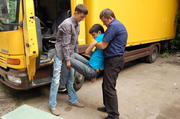 … попросить помощника подхватить пострадавшего за ноги и вместе с ним отнести пострадавшего на безопасное расстояние.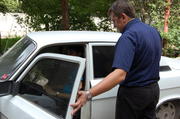 Для извлечения пострадавшего, находящегося в сознании, из легкового автомобиля следует открыть дверь…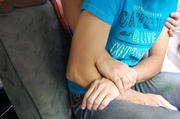 …просунуть руки ему подмышки и захватить его предплечье одной рукой…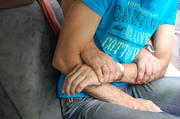 …затем захватить предплечье пострадавшего второй рукой…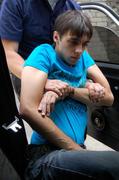 … потянуть пострадавшего из автомобиля наружу…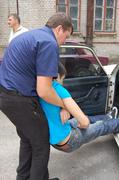 …продолжая удерживать пострадавшего за предплечье, извлечь его из автомобиля…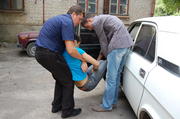 … попросить помощника подхватить пострадавшего за ноги…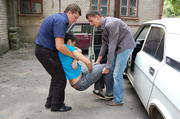 …и вместе с помощником отнести пострадавшего на безопасное расстояние от автомобиля.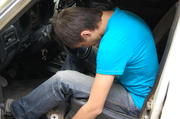 Для извлечения пострадавшего, находящегося без сознания, из легкового автомобиля следует открыть дверь…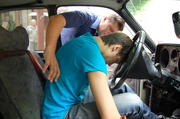 …просунуть руки ему подмышки…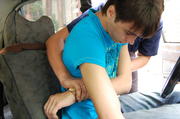 … и захватить его предплечье одной рукой…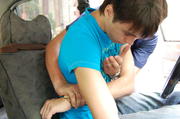 …затем захватить нижнюю челюсть пострадавшего второй рукой и зафиксировать голову…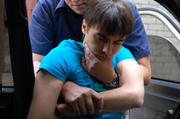 …продолжая удерживать пострадавшего за предплечье и фиксируя его голову, потянуть его наружу и извлечь из автомобиля…… попросить помощника подхватить пострадавшего за ноги……и вместе с помощником отнести пострадавшего на безопасное расстояние от автомобиля.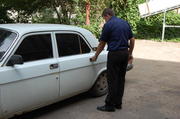 В случае, если передняя дверь заблокирована, необходимо попытаться извлечь пострадавшего через заднюю дверь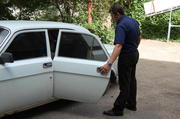 Для этого следует открыть заднюю дверь автомобиля…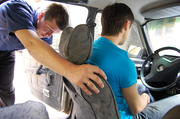 …откинуть спинку кресла назад…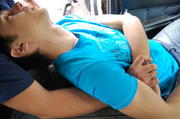 …просунуть руки ему подмышки и захватить его предплечье одной рукой…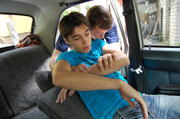 …затем захватить предплечье пострадавшего второй рукой…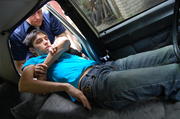 … потянуть пострадавшего из автомобиля наружу и извлечь его из автомобиля.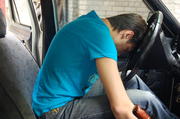 В случае, если передняя дверь заблокирована, необходимо попытаться извлечь пострадавшего через заднюю дверь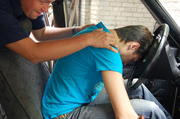 Для этого надо убедиться в отсутствии сознания у пострадавшего…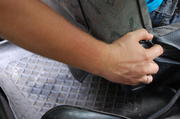 …откинуть спинку кресла назад…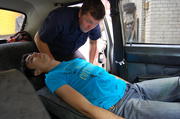 … аккуратно уложить пострадавшего……просунуть руки ему подмышки и захватить его предплечье одной рукой…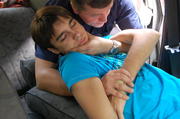 …затем захватить нижнюю челюсть пострадавшего второй рукой, зафиксировать его голову и потянуть пострадавшего из автомобиля наружу, чтобы извлечь его из автомобиля.…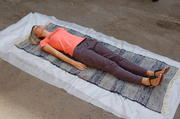 Пострадавший с подозрением на травму позвоночника, находящийся в сознании.Положение на твердой ровной поверхности на твердой ровной поверхности.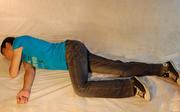 Пострадавший без сознания с сохраненными признаками жизни. Устойчивое боковое положение.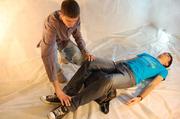 Пострадавший с подозрением на травму живота и таза.Положение на спине с мягкой опорой под согнутыми в коленях и разведенными ногами («поза лягушки»).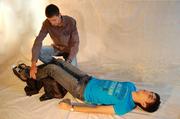 Пострадавший с сильной кровопотерей (или с возможными признаками шока).Положение на спине с опорой под приподнятыми ногами.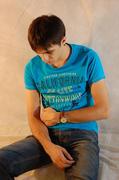 Пострадавший с травмой грудной клетки. Полусидячее положение с наклоном в сторону пораженной половины груди